                                                                                                                                                                                                     MKGC LADIES MEMBERSHIP FEES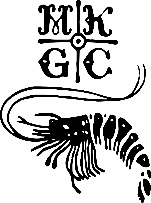 SCHEME 1For New Lady Members OnlySubscription fees reduced by 50% in the first year, 30% year 2, 20% year 3 and 10% year 4.To include 4 free lessonsNew ladies Joining Fees may be paid over three years (£250 p/annum). SCHEME 2For New Lady Members OnlyA 6 month Academy (“Get into Golf”) membership costing £350 in subscriptions including 6 free lessons. (Play allowed weekdays and weekends PM only).Additional payment of £150 subscription fee to extend a further 6 months.Joining fee of £200 initially, a further £200 if extended by 6 months. Full fees and remainder of joining fee apply year 2.